POZIVNICAMetodička izložba likovnih uradaka učenika predmetne nastave (7.-8. razred)pod mentorstvom prof. Petre Budiselić Gržan„Hommage Edi Murtiću“Čast nam je pozvati vas da posjetite izložbu likovnih radovanaših učenika u holu škole na 1. katu,  od 3.5.2022.Izložba ostaje otvorena za javnost do kraja nastavne godine.Svi ste dobrodošli!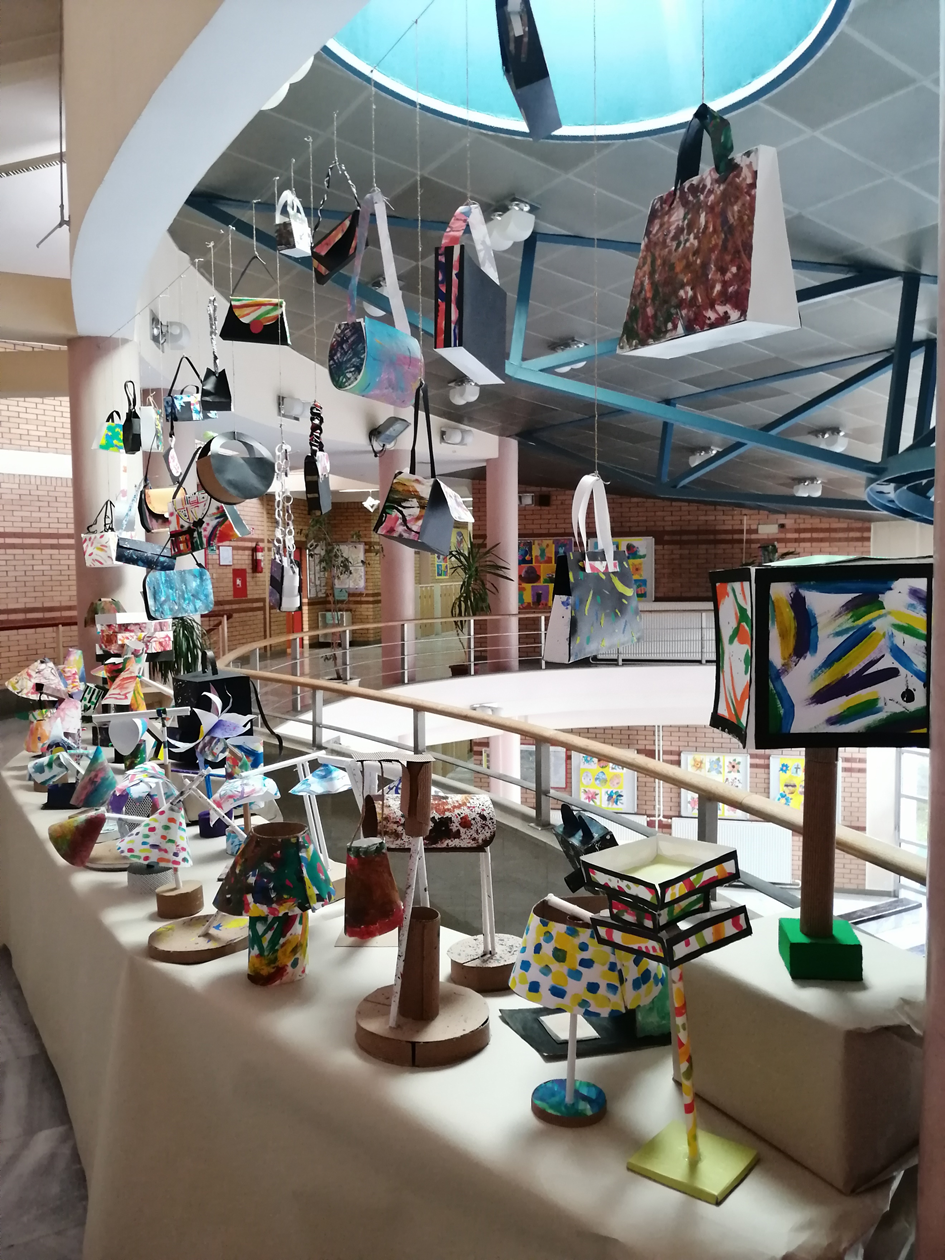 